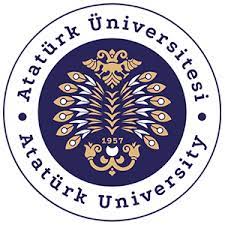 TCAtatürk ÜniversitesiToplumsal Duyarlılık Projeleri Uygulama Ve Araştırma MerkeziAtıklar Ve EğlenceProje No: 907279d8-3c0e-46cf-a987-aff454add5c4Sonuç RaporuProje  Danışmanı:Nurhan AKBULUTProje Yürütücüsü:Yıldız GÜLTortum Meslek YüksekokuluAraştırmacılar:Büşra KARADAŞAysun YILDIRIMHülya KOCAYURTNeslihan DURMAZBenhur TÜRKER Kerem UluMayıs 2023ErzurumİçindekinlerÖnsöz.........................................................................2Özet........................................................................3Materyal  ve Yöntem........................................................................3Proje uygulamasına Ait Görseller........................................................................4Sonuçlar........................................................................5Önsöz Eğitim Ana sınıfın’da başlar bu yüzden Ana okulun ’da atık maddelerini  anlattık . Geleceğimiz olan çocuklara çevremizi ne kadar önemli olduğuna dair bilgiler verdik çünkü yarınlarımıza daha iyi bir çevre bırakmak için. Projemiz ile  ögrenci arkadaşlarımız atık maddeleri tanıttılar ve istedikleri çizgi filmler ile kolaj çalışmaları yaptılar.Ahmet YESEVİ Anasınıf da ögrencilerine atık madderini anlattık, onlarla birlikte atık maddelerle kolaj çalışma yaptık onlar için hem eğlenceli aktivite oldu, hemde minik kardeşlerimize atık maddeler konusun da farkındalık kazandırmış olduk.ÖzetÇocuklar Geleceğimiz Toplumsal Duyarlılık Projesinde ekip arkadaşlarımızla ve gönüllü arkadaşlarımızla birlikte belirlediğimiz Ahmet YESEVİ kreşinde minik arkadaşlarımızla bir araya gelip, onlara arık maddeleri  bilgilendirip sonra istedikleri cizgi filim karakterleri  ile kolaj çalısması yaptık.  Materyal Ve YöntemAraştırma TürüBu çalışma bir Toplumsal Duyarlılık Projesi’dir.Araştırmanın Yapıldığı Yer Ve Zaman Proje berilenen süre içinde tamamlanmıştır. Erzurum Horasan ilçesinde Ahmet Yesevi 31/01/2023 tarihin de Saat 13:00’daProjenin UygulanışıUlasını, zamanı ve diger ayrıntılar yapılan toplantılarda görüşulmüş porojenin nasıl yürütülmesi, hangi malzemelerin gerektigini  karalaştırılmistir.proje danışmanı Nurhan Akbulut ve proje yürütücüsü  Yıldız Gul ile  Ahmet Yesevi kıresine gidip ögencilere  artık mateleri tanıtıp, kolaj calışması  yaptırdık . Proje Afişi-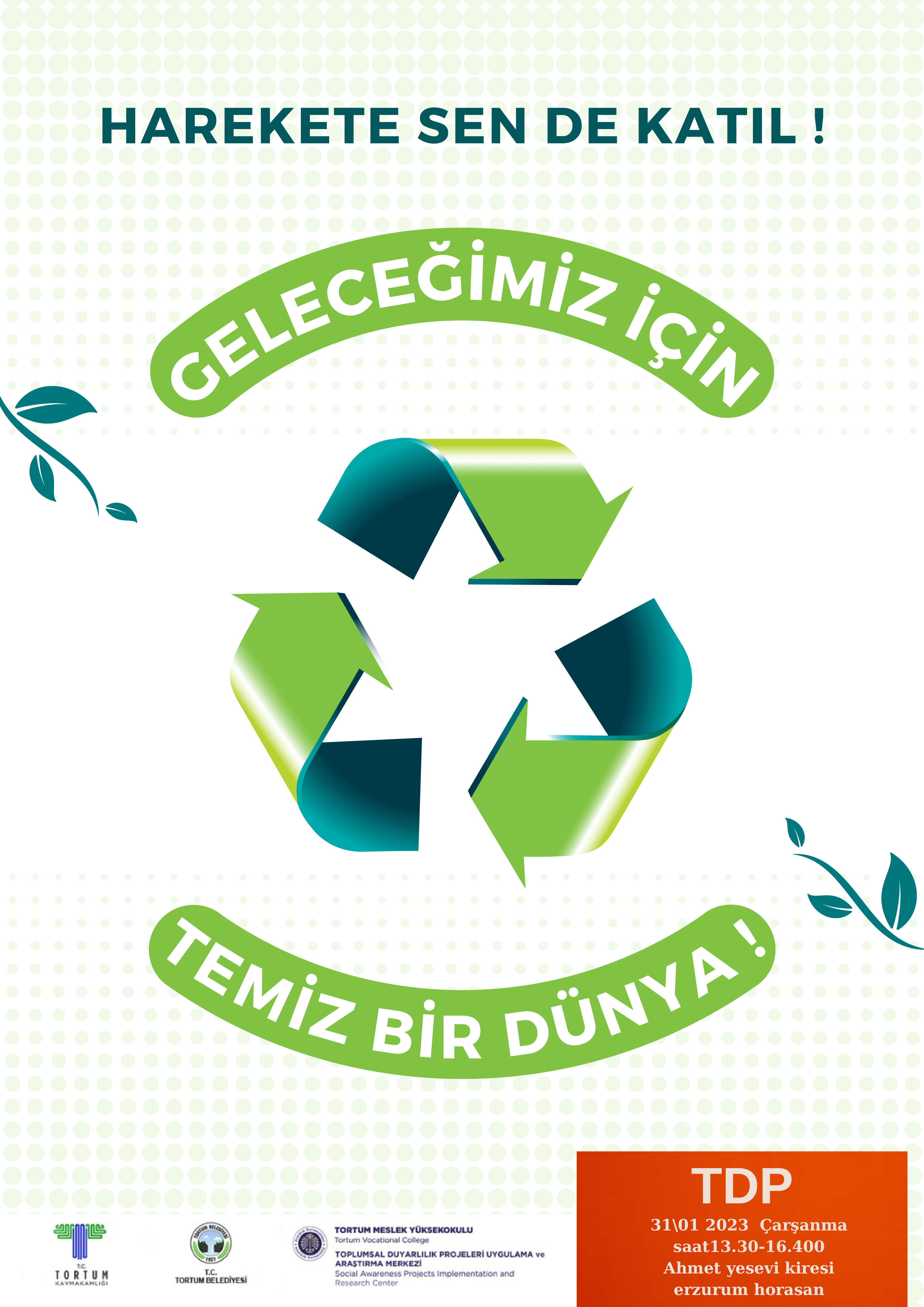 SonuçlarEğitim ana okulun da başlar bu yüzden ana okuluna çocuklarına Atık maddeleri anlattık. Geleceğimiz olan çocuklar atık maddeleri bilgilendirdik ve çevremizin daha iyi olması için temelden bu yolda ilerlemektedir. Çünkü eğitim toplumumuz için önemli. Eğitimsiz bir toplum olmamak için yarınlara bırakacağımız çevreye daha iyi bakmaları için bilgilendirdik. Projemiz ile öğrenci arkadaşlarımız seçtiği çizgi filim karakterleri ile atık maddeleri etkinliğimizi yaptık. Ahmet Yesevi okluna gidip öncelikle atık maddeleri anlatıp sonra atık maddeleri alıp çizgi filim karakterine yapıştırdık hem eğendiler hem de bilgilendirildiler.  Atatürk Üniversitesine Toplumsal Duyarlık projelerinin Uygulama ve Merkezine teşekkür ederiz.